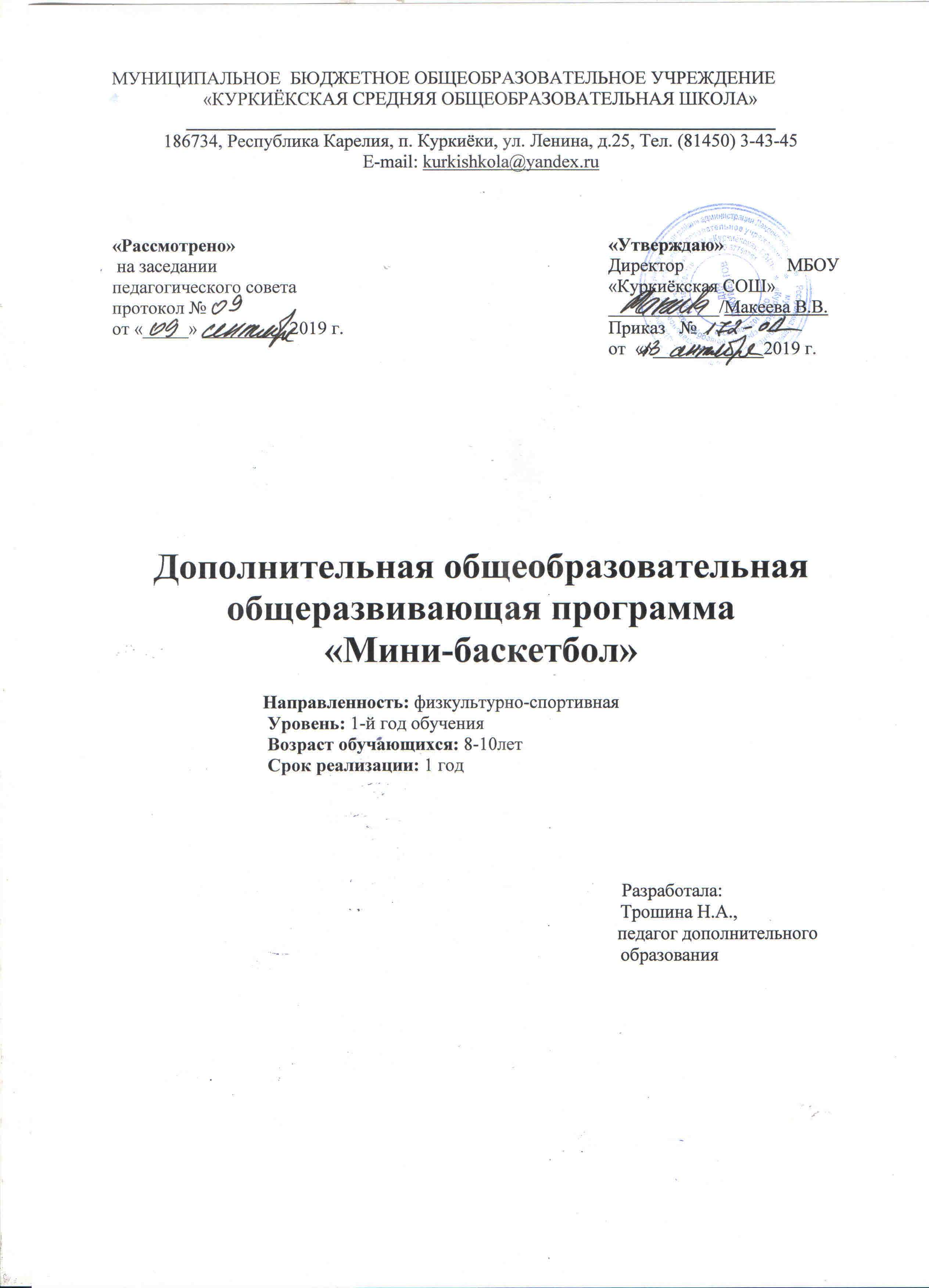 Оглавление:1.  Пояснительная записка   ………………………………………………………………  стр.2.  Учебно-тематический план ……………………...……………………………………  стр.3.  Содержание программы ……………………...………………………………………. стр.4.  Методическое обеспечение программы……………………………………………….. стр.5.  Материально-техническое обеспечение……………………………………………….. стр.6. Список использованной литературы……………………………………………………  стр.7. Данные об авторе программы……………………………………………………………стр.8.  Приложение «Календарно-тематический план»…………………………………………стр.Пояснительная записка.Рабочая программа спортивной секции «Мини-баскетбол» составлена в соответствии МБОУ «Куркиекская СОШ» по спортивно-оздоровительной деятельности. Предметом обучения в начальной школе является двигательная деятельность с  физкультурно-спортивной  направленностью. Программа составлена для обучающихся 2- 4-х классов.       В процессе овладения этой деятельностью у младших школьников не только совершенствуются физические качества, но и активно развиваются сознание и мышление, творческие способности и самостоятельность.Установка на всестороннее развитие личности предполагает овладение школьниками основами двигательной активности, слагаемыми которых является: крепкое здоровье, хорошее физическое развитие, оптимальный уровень двигательных способностей, знания и навыки в области здоровья и спорта, мотивы и освоенные способы (умения) осуществлять физкультурно-оздоровительную и спортивную деятельность.Работа  секции   общей   физической   подготовки  предусматривает содействие гармоничному развитию детского организма, укреплению здоровья, привитие интереса к систематическим занятиям физическими упражнениями. Занятия в секции «Мини-баскетбол» для учащихся 2 -4 классов проводятся два раз в неделю.Программа предусматривает изучение теоретического материала, проведение практических занятий по физической, технической и тактической  подготовке. Изучение теоретического материала осуществляется в форме бесед, которые проводятся в начале и в ходе занятий.Программа содержит обязательный минимум образования по предмету «Физическая  культура». Структурированность учебного материала представлена в соответствии с основами компонентами физкультурно-оздоровительной деятельности: «Основы знаний о  физической  культуре» (информационный компонент), «Способы деятельности» (операционный компонент),  Физическое  совершенствование» (мотивационный компонент), которые позволяют использовать в учебном процессе разнообразные формы обучения, содействующие развитию самостоятельности и творчества. Внеклассное воспитание призвано содействовать развитию способностей и склонностей детей школьного возраста, воспитанию социальной активности, формированию интереса к труду, искусству, военно-патриотической деятельности, спорту, организации разумного досуга и отдыха, укреплению здоровья. Широкий диапазон направленности задач и содержания различных форм организации внеклассной работы по  физическому  воспитанию, добровольность участия в ней обеспечивают возможность удовлетворения индивидуальных интересов школьников к занятиям  физическими  упражнениями.Секция    мини-баскетбола  является одной из форм дополнительной работы по предмету «Физическая культура» и переходной ступенью к специализированным занятиям спортом. Она создает для желающих улучшить свою физическую подготовленность и определить интересы и возможности для специализации в том или ином виде спорта. Целью образования в области физической культуры является формирование у школьников устойчивых мотивов и потребностей в бережном отношении к своему здоровью. В целостном развитии физических и психических качеств, творческом использовании средств физической культуры в организации здорового образа жизни.Привлечение школьников к систематическим занятиям физической культурой и спортом.Цели и задачи:Цель: Создание условий для полноценного физического развития и укрепления здоровья школьников посредством приобщения к регулярным занятиям баскетболом, формирование навыков здорового образа жизни, воспитание спортсменов - патриотов своей школы, своего города,  своей страны.Задачи:Познакомить учащихся с интереснейшим видом спорта баскетболом, правилами игры, техникой, тактикой, правилами судейства и организацией проведения  соревнований;Укреплять опорно-двигательный аппарат детей; Способствовать разностороннему физическому развитию учащихся, укреплять здоровье, закаливать организм;Прививать любовь и устойчивый интерес к систематическим занятиям физкультурой и спортом.Новизна и оригинальность программы «Баскетбол» в том, что она учитывает специфику дополнительного образования  и охватывает значительно больше желающих заниматься этим видом спорта, предъявляя посильные требования в процессе обучения.	С каждым годом учебные нагрузки в школах возрастают, а возможности активного отдыха ограничены. Очень важно, чтобы после уроков ребенок имел возможность снять физическое утомление и эмоциональное напряжение посредством занятий в спортивном зале веселыми и разнообразными подвижными и спортивными играми.       Наиболее интересной и физически разносторонней является игра баскетбол, в которой развиваются все необходимые для здорового образа жизни качества (выносливость, быстрота, сила, координация движений, ловкость, точность, прыгучесть и др.), а также формируются личные качества ребенка (общительность, воля, целеустремленность, умение работать в команде).Актуальность программы в приобщении школьников к здоровому образу жизни, в профилактике асоциального поведения, в создании условий для профессионального самоопределения, творческой самореализации личности ребенка, укреплении психического и физического здоровья детей.  Ожидаемые результаты и способы их проверки.   В процессе обучения и воспитания учащиеся должны уметь использовать приобретенные знания, умения и навыки в практической деятельности и повседневной жизни:•  проявлять умения и навыки, личностную индивидуальность при выполнении физических упражнений;•  иметь навыки самостоятельной работы;•  использовать различные источники информации для получения сведений в избранном виде спорта.При реализации программы создаются оптимальные условия для формирования и развития личности ребенка. Обучение строится таким образом, что учащиеся, усваивая простые знания, умения и навыки, сначала выполняют несложные упражнения, которые усложняются с каждым последующим заданием. Такая постановка учебно-воспитательного процесса формирует психологическую  подготовку  к труду.Личностные:- активное включение в общение и взаимодействие со сверстниками на принципах уважения и доброжелательности, взаимопомощи и сопереживания;- проявление положительных качеств личности и управление своими эмоциями в различных (нестандартных) ситуациях и условиях;- проявление дисциплинированности, трудолюбие и упорство  в достижении поставленных целей;- оказание бескорыстной помощи своим сверстникам, нахождение с ними общего языка и общих интересов.Метапредметные:- общение и взаимодействие со сверстниками на принципах взаимоуважения и взаимопомощи, дружбы и толерантности;- обеспечение защиты и сохранности природы    во время активного отдыха и занятий физической культуры;- организация самостоятельной деятельности с учетом требований её безопасности, сохранности инвентаря и оборудования, организация места занятий;- планирование собственной деятельности, распределение нагрузки и организация отдыха в процессе её выполнения;- управление эмоциями при общении со сверстниками и взрослыми, хладнокровье, сдержанность, рассудительность.Метапредметными результатами программы по спортивно-оздоровительному направлению “Баскетбол” - является формирование следующих универсальных учебных действий (УУД):1. Регулятивные УУД.- Определять и формулировать цель деятельности на занятии с помощью учителя, а далее самостоятельно.- Проговаривать последовательность действий.- Учить высказывать своё предположение (версию) на основе данного задания, учить работать по предложенному учителем плану, а в дальнейшем уметь самостоятельно планировать свою деятельность.- Средством формирования этих действий служит технология проблемного диалога на этапе изучения нового материала.- Учиться совместно с учителем и другими воспитанникамидавать эмоциональную оценку деятельности команды на занятии.- Средством формирования этих действий служит технология оценивания образовательных достижений (учебных успехов).2. Познавательные УУД.- Добывать новые знания: находить ответы на вопросы, используя разные источники информации, свой жизненный опыт и информацию, полученную на занятии.- Перерабатывать полученную информацию: делать выводы в результате совместной работы всей команды.- Средством формирования этих действий служит учебный материал и задания.3. Коммуникативные УУД.- Умение донести свою позицию до других: оформлять свою мысль. Слушать и понимать речь других.- Совместно договариваться о правилах общения и поведения в игре и следовать им.- Учиться выполнять различные роли в группе (лидера, исполнителя, критика).- Средством формирования этих действий служит организация работы в парах и малых группах.Формой подведения итогов  является  тестирование на умение выполнять пройденные технические приёмы.Учебно-тематический план.Для учащихся 2 - 3 классов  занятия проводятся два раз в неделю (68 часов).Содержание программы обучения:Введение: История возникновения и развития баскетбола. Правила игры в мини-баскетбол. Состав команды,форма игроков. Общая физическая подготовка.- Строевые упражнения- Упражнения для рук плечевого пояса- Упражнения для ног- Упражнения для шеи и туловища- Упражнения для всех групп мышц- Упражнения для развития быстроты- Упражнения для развития ловкости-Упражнения для развития гибкости- Упражнения для развития прыгучести.Специальная физическая подготовка.- Упражнения для развития быстроты: ускорения, рывки на отрезках от 3 до 40м. (из различных исходных положений) лицом, боком, спиной вперед. -Упражнения для развития специальной прыгучести: многократные прыжки с ноги на ногу, выпрыгивания вверх с доставанием ориентира, прыжки на одной ноге и толчком двух ног (вперед, вверх, в стороны).- Упражнения для развития скорости реакции по зрительным и звуковым сигналам.- Упражнения для развития чувства мяча. Жонглирование одним, двумя мячами. Техническая подготовка.- Обучение передвижению в стойке баскетболиста.- Обучение технике остановок прыжком и двумя шагами.- Обучение прыжку толчком двух ног и одной ноги.- Повороты вперед и назад.- Ловля мяча двумя руками на месте, в движении, в прыжке   при встречном и параллельном движении.- Передача мяча двумя от груди на месте, в движении, в стену, парами,   при встречном и параллельном движении.- Ведение мяча на месте, в движении, с изменением направления,   скорости, высоты отскока.- Броски в кольцо двумя руками от груди с места, слева, справа,   с отскоком от щита, в движении.- Броски  в кольцо одной рукой от плеча на месте слева, справа,   с середины, без отскока и с отскоком от щита.- Обучение технике двух шагов с места, в движении.- Броски двумя руками от груди с двух шагов.Тактическая подготовка.- Защитные действия при опеке игрока без мяча.
- Защитные действия при опеке игрока с мячом.
- Перехват мяча.
- Борьба за мяч после отскока от щита.
- Быстрый прорыв.
- Командные действия в защите.
- Командные действия в нападении.
- Игра в баскетбол с заданными тактическими действиями.Игровая подготовка.- Обучение основным приемам техники игры и тактическим действиям в упрощенной игровой обстановке 2х2, 3х3, 4х4, 5х5 мини-баскетбола.- Привитие навыков соревновательной деятельности в соответствии с правилами мини-баскетбола.Контрольные и календарные игры.- Двухсторонние контрольные игры по упрощенным правилам мини-баскетбола.- Товарищеские игры с командами соседних школ.- Итоговые контрольные игры.Методическое обеспечение программы.Подготовка юного баскетболиста осуществляется путем обучения и тренировки, которые являются единым педагогическим процессом, направленным на формирование и закрепление определенных навыков, на достижение оптимального уровня физического развития. Успешное осуществление учебно-тренировочного процесса возможно при соблюдении принципа единства всех сторон подготовки, а именно, общефизической, специальной физической, технической, тактической и морально-волевой.Успешное решение учебно-тренировочных задач возможно при использовании двух групп методов: общепедагогических и спортивных.Общепедагогические или дидактические методы включают метод наглядности, систематичности, доступности, индивидуализации обучения при единстве требований, метод опережающего развития физических качеств по отношению к технической подготовке, метод раннего освоения сложных элементов, метод соразмерности, т.е. оптимального и сбалансированного развития физических качеств.Спортивные методы включаются: метод непрерывности и цикличности учебно-тренировочного процесса; метод максимальности и постепенности повышения требований; метод волнообразности динамики тренировочных нагрузок; метод моделирования соревновательной деятельности в тренировочном процессе.Теоретический материал обычно дается в начале занятия. Новую тему, то или иное задание необходимо объяснять просто и доходчиво, обязательно закрепляя объяснения показом наглядного материала и показом приемов работы.Практические занятия – основная форма работы с детьми, где умения закрепляются, в ходе повторения – совершенствуются и формируются навыки. Приобретенные умения и навыки используются воспитанниками в соревновательной деятельности в зависимости от сложившихся и меняющихся условий.Постановка задач, выбор средств и методов обучения едины по отношению ко всем занимающимся при условии соблюдения требований индивидуального подхода и глубокого изучения особенностей каждого занимающегося. Особо внимательно выявлять индивидуальные особенности обучающихся необходимо при обучении технике и тактике игры, предъявляя при этом одинаковые требования в плане овладения основой структурой технического и тактического приема.В ходе учебно-тренировочного занятия осуществляется работа сразу по нескольким видам подготовки. Занятие включает обязательно общую физическую подготовку, так же специальную физическую подготовку. На занятие может быть осуществлена работа по технической, тактической и морально-волевой подготовке юных спортсменов.Разносторонняя физическая подготовка проводится на протяжении всего учебно-тренировочного процесса. Все упражнения делятся на общеразвивающие, подготовительные, подводящие и основные.    Общеразвивающие и подготовительные упражнения направлены преимущественно на развитие функциональных особенностей организма, а подводящие и основные – на формирование технических навыков и тактических умений.В процессе обучения техническим приемам используется сочетание метода целостного разучивания и разучивания по частям. Вначале технический прием изучают в целом, затем переходят к составным частям и заключение снова возвращаются к выполнению действия в целом. В процессе совершенствования техники происходит формирование тактических умений.Распределение времени на все разделы работы осуществляется в соответствии с задачами каждого тренировочного занятия, в соответствии с этим происходит распределение учебного времени по видам подготовки при разработке текущего планирования.Методы организации и проведения образовательного процесса:Словесные методы:ОписаниеОбъяснениеРассказРазборУказаниеКоманды и распоряженияПодсчётНаглядные методы:Показ упражнений и техники баскетбольных приёмовИспользование учебных наглядных пособийВидеофильмы, DVD, слайдыЖестикуляцииПрактические методы:Метод упражненийМетод разучивания по частямМетод разучивания в целомСоревновательный методИгровой методОсновные средства обучения:Общефизические упражненияСпециальные физические упражненияУпражнения для изучения техники передвижений, техники и тактики баскетбола в нападении и защите и совершенствование их в групповых и командных действияхПодвижные и подготовительные игрыИгровая практикаV. Материально-техническое обеспечение.Для реализации данной программы необходим спортивный зал, раздевалка, медицинская аптечка, спортивная форма, учебные пособия для педагога,  спортивный инвентарь- щиты с кольцами,- стойки для обводки,- гимнастическая  стенка,- гимнастические скамейки,- гимнастические маты,- скакалки,- мячи баскетбольные,- насос ручной со штуцером,- рулетка,- секундомер.VI. Список литературы.Баскетбол: 100 упражнений и советов для юных игроков.  НИК Сортэл. М. 2002г. Билл Гатмен и Том Финнеган. Все о тренировке юного баскетболиста. М. АСТ. 2007г. Джерри В., Краузе, Дон Мейер. Баскетбол навыки и упражнения.. М. АСТ. 2006г. Костинова  Л.В. Баскетбол: Азбука спорта. М. Ф и С. 2002г. Кузнецов В.С., Колодницкий Г.А. Внеурочная деятельность учащихся. Баскетбол: пособие для учителей и методистов/ М.: Просвещение, 2013.-112с.Данные об авторе программы.Календарно-тематическое планированиена 2019-2020уч.г.№Виды спортивной подготовкиКол-во часов№Виды спортивной подготовкиКол-во часов1Теоретическая22Техническая262.1. Имитационные упражнения без мяча22.2.Ловля и передача мяча82.3. Ведение мяча62.4. Броски мяча103Тактическая123.1. Действия игрока в защите83.2. Действия игрока в нападении44Физическая184.1. Общая подготовка144.2. Специальная45Участие в соревнованиях по баскетболу66Тестирование4          ИТОГО          ИТОГО68Фамилия, имя, отчество автора (полностью)Трошина Наталья АлександровнаМесто работыМБОУ «Куркиёкская СОШ»ДолжностьУчитель физической культурыАдрес работы и телефон186734           Республика Карелия,Лахденпохский район, п.Куркиёки, ул. Ленина д. 25Тел. 8(814)50-34-345E-mailkurki0000@rambler.ru№Название темыКол-во часов1-2Вводный инструктаж. Стока игрока. Перемещения в защитной стойке. Научить ловле и передаче мяча двумя руками от груди.23-4Передача и ловля мяча двумя руками от груди. Научить ведению мяча на месте.Игра «Мяч водящему».25-6Ведения мяча на месте. Научить передаче мяча одной рукой от плеча.27-8Передача мяча одной рукой от плеча. Научить ведению мяча в движении. 29-10Передача мяча одной рукой от плеча. Ведение мяча в движении.211-12Научить броскам мяча двумя руками от груди с места. Повторить передачи мяча.213-14Повторить броски мяча двумя руками от груди с места. Передачи мяча в тройках на месте.Игра «Мяч ловцу».215-16Научить поворотам на месте без мяча и с мячом. Бросок мяча двумя руками от груди с места.217-18Научить передачам двумя руками сверху. Повторить повороты на месте без мяча и с мячом.219-20Научить броскам одной рукой от плеча с места. Повторить передачи двумя руками сверху.221-22Научить остановкам после бега. Повторить броски одной рукой от плеча с места.223-24Научить передачам двумя руками в движении. Повторить остановки после бега.Игра «Борьба за мяч».225-26Научить передачам во встречном движении. Повторить броски с места.227-28Научить броскам после ведения. Повторить передачи двумя руками в движении.229-30Научить опеке игрока без мяча и с мячом. Повторить броски после ведения.231-32Научить ловле мяча, отскочившего от щита. Повторить опеку игрока без мяча и с мячом.233-34Закрепить ловлю мяча, отскочившего от щита. Совершенствовать опеку игрока без мяча и с мячом. 235-36Закрепить ловлю мяча, отскочившего от щита, с последующим броском в корзину.Научить штрафным броскам.237-38Закрепить навыки передач после ведения. Повторить штрафные броски.239-40Научить передачам с отскоком от площадки. Совершенствовать штрафные броски.Игра «Мяч партнерам».241-42Научить взаимодействиям с центровым игроком.Совершенствовать передачи в движении - отскоком от площадки.243-44Закрепить взаимодействия с центровым игроком. Совершенствовать передачи мяча в парах.245-46Научить отвлекающим действиям на передачу. Совершенствовать передачи мяча в движении.247-48Научить перехватам мяча.Игра «Поймай мяч».249-50Научить вырыванию и выбиванию мяча. Учебная игра.251-52Научить отвлекающим действиям на передачу с последующим проходом.Игра на внимание «По сигналу».253-54Научить отвлекающим действиям на обход противника.Учебная игра.255-56Научить выбиванию мяча при ведении. Совершенствовать передачи (передача убегающему игроку). 257-58Научить ловле мяча, катящегося по площадке. Закрепитьвыбивание мяча при ведении.Учебная игра.259-60Совершенствовать выбивание мяча при ведении.Учебная игра.261-62Научить атаке двух нападающих против одного защитника.Учебная игра.263-64Научить атаке трех нападающих против двух защитников.Учебная игра.265-66Научить основам быстрого прорыва.Учебная игра.267-68Научить борьбе за мяч, отскочивший от щита. Учебная игра.2